PYRAMIDE ET CÔNEI. La pyramide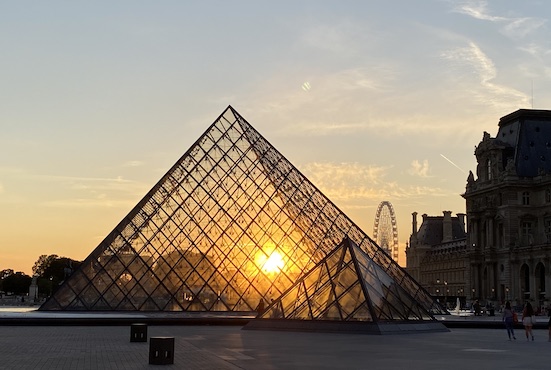 1) VocabulaireDéfinition : Une pyramide est un solide formé d’un polygone « surmonté » d’un sommet.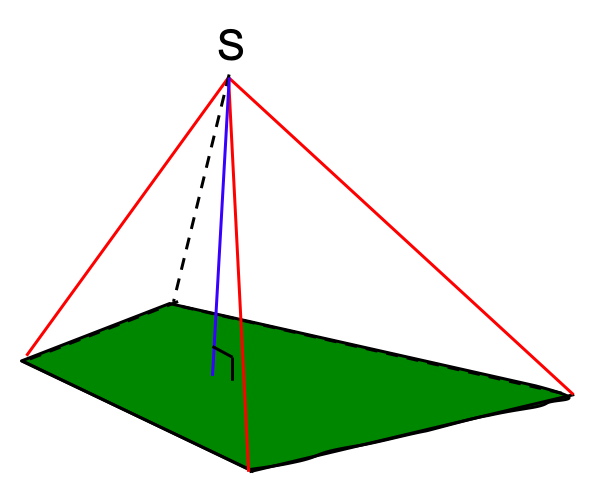 S : le sommetEn vert : la base, un polygoneEn rouge : les arêtes latéralesEn bleu : la hauteur					              Pyramide du Louvre - Paris2) Une pyramide particulière : le tétraèdreVient du grec tetra (= 4) et edros (= base)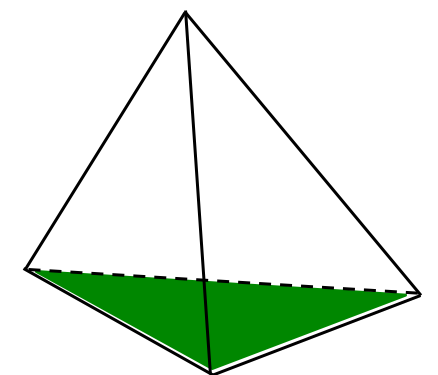 Euclide a prouvé qu’il existe seulement 5 polyèdres réguliers (toutes les faces sont des polygones réguliers) : l’icosaèdre, le dodécaèdre, le tétraèdre, le cube, l’octaèdre. Ce sont les polyèdres de Platon qui symbolisaient selon lui : l’Eau, l’Univers, le Feu, la Terre et l’Air.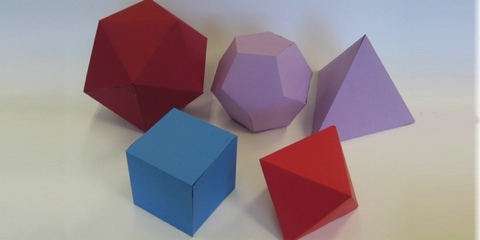 3) PatronMéthode : Construire un patron d’une pyramide Vidéo https://youtu.be/GXkxA__A44A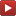 Construire le patron de la pyramide GABC inscrite dans le cube ABCDEFGH.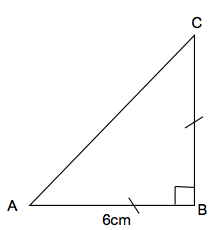 On commence par tracer par exemple la base de la pyramide : le triangle ABC rectangle et isocèle en B tel que AB = BC = 6 cm.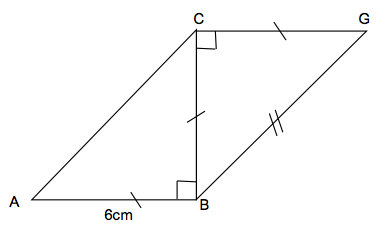 On trace ensuite la face de droite : le triangle BCG rectangle et isocèle en C tel que CG = 6 cm.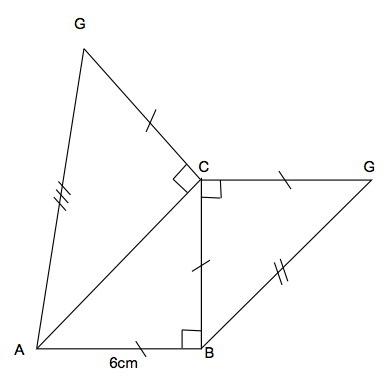                                                              On trace ensuite la face arrière :                                                              le triangle ACG rectangle en C tel que                                                              CG = 6 cm.On finit en traçant la face de devant : le triangle ABG. Pour cela, on reporte au compas les longueurs AG et BG déjà construites sur les autres triangles.II.  Le cône de révolution1) VocabulaireDéfinition : Un cône (ou cône de révolution) est un solide obtenu en faisant tourner un triangle rectangle autour d’un des côtés de l’angle droit.En grec « kônos » signifiait une pomme de pinS : le sommetEn vert : la base, un disqueEn rouge : les génératricesEn bleu : la hauteur2) Patron : 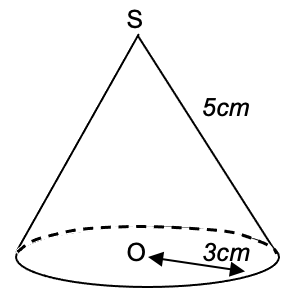 Méthode : Construire un patron d’un cône Vidéo https://youtu.be/hepr9p3SvbwConstruire le patron du cône ci-contre.			       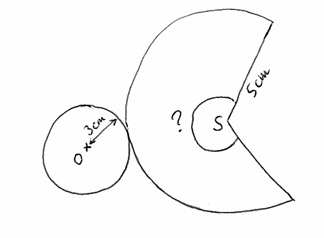 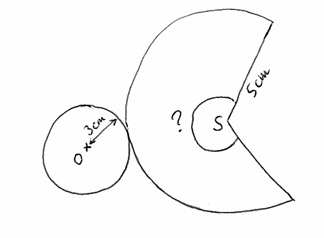 On commence par faire un patron à main levée.- Périmètre de la base = Or, le périmètre de la base est égal au périmètre de l’arc  car ils se touchent.Donc : Périmètre de l’arc                   - Périmètre du disque de centre S et de rayon 5 cm = .Dans un cercle, la longueur de l’arc est proportionnelle à la mesure de l’angle au centre qui le définit.On construit ainsi le patron en vraie grandeur :     III.  Volumes1) Rappels : formules d’aires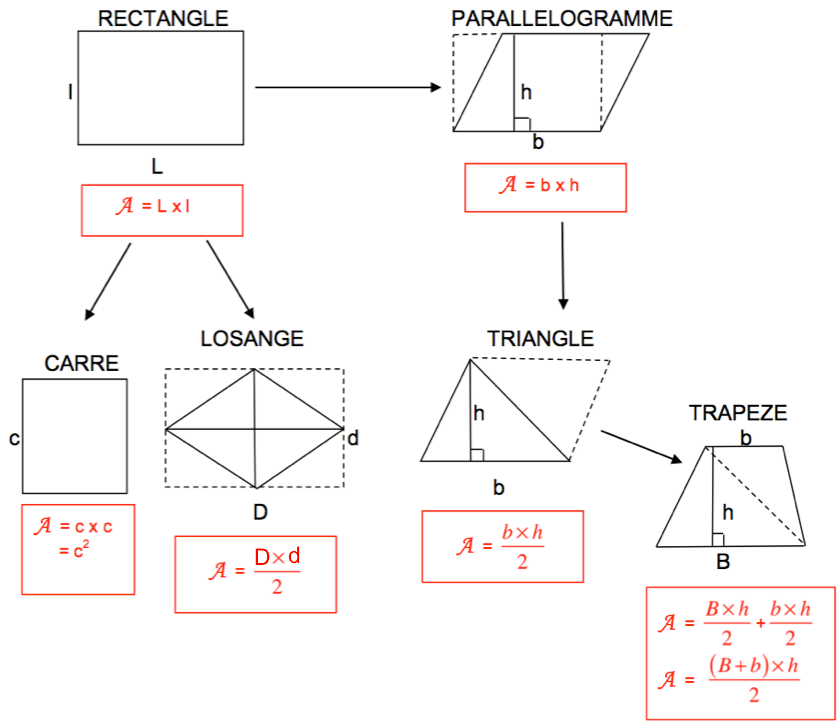 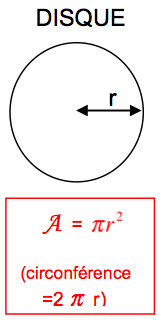 2) Formules de volumes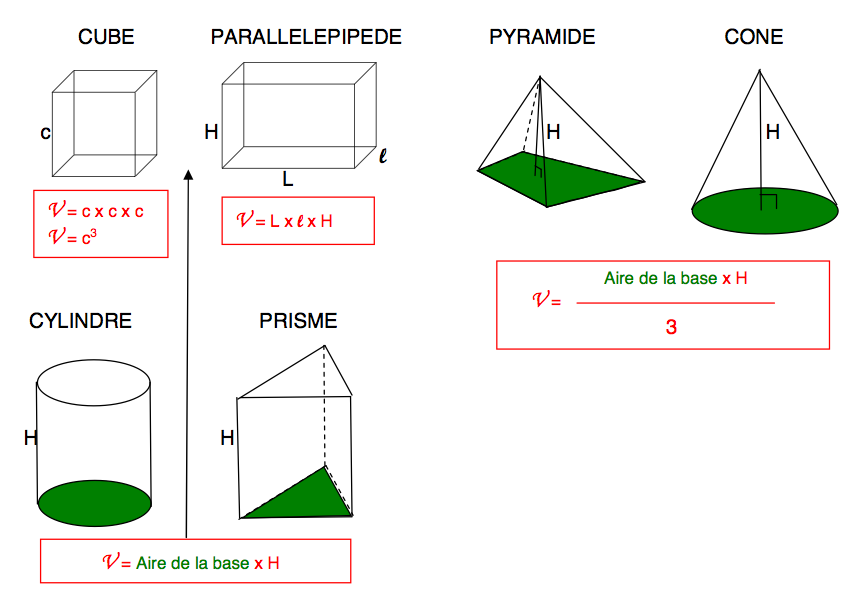 Un premier exemple simple : Vidéo https://youtu.be/RzIJ5Fq2fiUMéthode : Calculer le volume d’une pyramide Vidéo https://youtu.be/KKon_cIVd9k                                            AB = 4 cm et CH = 5 cm.                                            La hauteur de la pyramide est de 3,5 cm                                            Calculer son volume arrondi au centième de cm3.Calcul de l’aire de la base :La base est un triangle de hauteur CH = 5 cm.A =   =  = 10 cm2Calcul du volume de la pyramide :La pyramide a pour hauteur  = 3,5 cm.V  =   =   =  cm3  11,67 cm3 Calcul du volume d’un cône : Vidéo https://youtu.be/kMssaNRPXz8IV.  Agrandissement et réduction	1) Exemple d’introduction : Une pyramide réduiteLes faces CBA et CBD de la pyramide sont des triangles rectangles en B et la base DBA est un triangle rectangle et isocèle en B. CB = 6 cm et AB = 4 cm.1) Calculer :• L’aire du triangle DBA ;• Le volume de la pyramide CDAB.2) On coupe la pyramide par un plan parallèle à la base passant par le point E tel que CE = 3 cm. La pyramide CGFE est une réduction de la pyramide CDAB.Calculer :• Le coefficient de réduction ;• L’aire du triangle GEF ;• Le volume de la pyramide CGFE.1) • ADBA = B x h : 2 =  4 x 4 : 2 = 8 cm2    • VCABD = ADBA x H : 3 = 8 x 6 : 3 = 16 cm32) • = 0,5 0,5 est le coefficient de réduction.		➜ Les longueurs sont multipliées par 0,5.    • (EF = GE= 0,5 x 4 = 2 cm)AGEF = B x h : 2 =  2 x 2 : 2 = 2 cm2Compléter : 	AGEF = ? x ADBA                      2 = ? x 8                     ? = 2 : 8 = 0,25 (= 0,52)                          AGEF = 0,52 x ADBA		➜ Les aires sont multipliées par 0,52.     • VCEFG =  AGEF x H : 3 = 2 x 3 : 3 = 2 cm3Compléter : VCEFG  = ? x VCABD                     2 = ? x 16                     ? = 2 : 16 = 0,125 (= 0,53)                          VCEFG  = 0,53 x VCABD		➜ Les volumes sont multipliés par 0,53. 	2) PropriétésPropriétés :Pour un agrandissement ou une réduction de rapport k,-les longueurs sont multipliées par k,-les aires sont multipliées par k2,-les volumes sont multipliés par k3.Remarque : Dans la pratique, on applique directement la propriété.	3) ApplicationMéthode : Appliquer un agrandissement ou une réduction Vidéo https://youtu.be/YBwMKghrSOE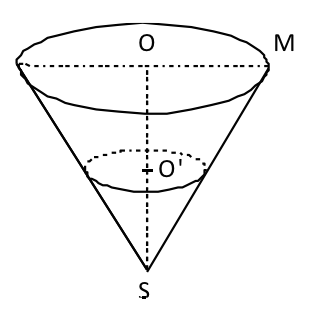 Le récipient représenté ci-contre a une forme conique et a pour dimensions : OM = 6 cm et SO = 12 cm.1) Calculer, en cm3, le volume de ce récipient.
Donner la valeur exacte puis la valeur arrondie au dixième de cm3.2) On remplit d'eau le récipient jusqu'au point O' tel que SO' = 4,5 cm. Le cône formé par l'eau est une réduction du cône initial. Calculer le coefficient de réduction.3) Déduire une valeur approchée du volume d'eau.1) Aire de la base du récipient :Il s’agit d’un disque de rayon OM = 6 cm, donc : A = R2 =  x 62 = 36    Volume du récipient :Il s’agit d’un cône de hauteur SO = 12 cm, donc :  2) Coefficient de réduction :Le coefficient de réduction est le rapport de deux longueurs qui se correspondent sur les deux solides. On prend ici les hauteurs SO et SO’ des deux solides.3) Pour une réduction de rapport k =0,375, les volumes sont multipliés par k3 =0,3753.Ainsi, le volume du petit cône correspondant à l’eau dans le récipient est égal à :V.  Repérage dans l’espace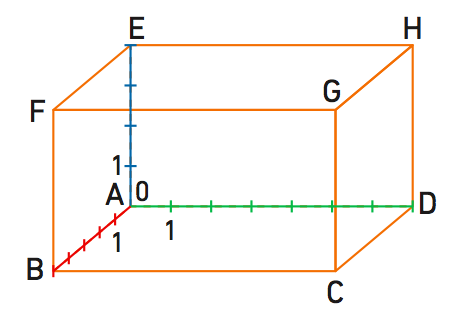 	1) Repère de l’espace	Un parallélépipède peut définir un repère de l’espace.Il faut choisir une origine (ici le point A) et trois axes gradués définis à partir des dimensions du parallélépipède : abscisse – ordonnée – altitudeMéthode : Se repérer sur le parallélépipède rectangle Vidéo https://youtu.be/OTUHNsf1GekOn donne le repère de l’espace représenté ci-dessous défini à partir du parallélépipède ABCDEFGH.Donner l’abscisse, l’ordonnée et l’altitude des sommets du parallélépipède et du milieu K du segment [FG].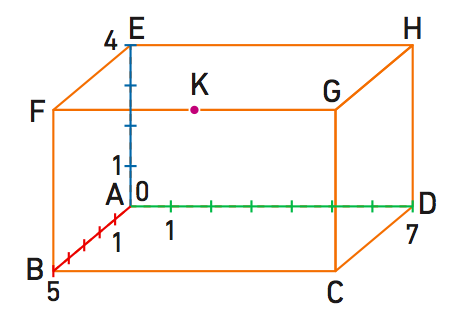 Pour chaque point, on note dans l’ordre entre parenthèses l’abscisse, l’ordonnée et l’altitude.     A(0 ; 0 ; 0)		E(0 ; 0 ; 4)		K(3,5 ; 5 ; 4)     B(0 ; 5 ; 0)		F(0 ; 5 ; 4)     C(7 ; 5 ; 0)		G(7 ; 5 ; 4)     D(7 ; 0 ; 0)		H(7 ; 0 ; 4)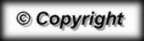 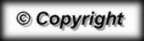 Angle au centre360Longueur de l’arc